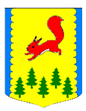 КРАСНОЯРСКИЙ КРАЙПИРОВСКИЙ МУНИЦИПАЛЬНЫЙ ОКРУГПИРОВСКИЙ ОКРУЖНОЙ СОВЕТ ДЕПУТАТОВРЕШЕНИЕОб утверждении Положения о территориальном общественном самоуправлении в Пировском муниципальном округе  Красноярского края и Порядка регистрации Устава территориального общественного самоуправленияВ соответствии со статьей 27 Федерального закона от 06.10.2003г.  №131-ФЗ «Об общих принципах организации местного самоуправления в Российской Федерации», руководствуясь статьей 50 Устава Пировского муниципального округа Красноярского края, Пировский окружной  Совет депутатов РЕШИЛ:1. Утвердить Положение о территориальном общественном самоуправлении в Пировском муниципальном округе  Красноярского края, согласно приложению № 1.2. Утвердить Порядок регистрации Устава территориального общественного самоуправления, согласно приложению № 2.3. Контроль за исполнением настоящего решения возложить на постоянную комиссию по вопросам жизнеобеспечения, благоустройства, сельского и лесного хозяйства.5. Решение вступает в силу со дня официального опубликования в районной газете «Заря».ПОЛОЖЕНИЕ о территориальном общественном самоуправлении в Пировском муниципальном округе Красноярского края1. Общие положенияСтатья 1. Определение территориального общественного самоуправления1. Под территориальным общественным самоуправлением (далее ТОС) понимается самоорганизация граждан по месту их жительства на части территории округа,  для самостоятельного и под свою ответственность осуществления собственных инициатив по вопросам местного значения.2. Территориальное общественное самоуправление осуществляется непосредственно населением путем проведения собраний (конференций) граждан, а также через создаваемые органы территориального общественного самоуправления.3. Территориальное общественное самоуправление в соответствии с его уставом может являться юридическим лицом.Статья 2. Основные принципы осуществления территориального общественного самоуправления1. Основными принципами осуществления территориального общественного самоуправления являются:- законность;- гласность и учет общественного мнения;- выборность и подконтрольность органов территориального общественного самоуправления гражданам;- широкое участие граждан в выработке и принятии решений по вопросам, затрагивающим их интересы;- взаимодействие с органами местного самоуправления муниципального образования;- свобода выбора гражданами форм осуществления территориального общественного самоуправления; - сочетание интересов граждан, проживающих на соответствующей территории с интересами граждан всего муниципального образования.Статья 3. Право граждан на осуществление территориального общественного самоуправленияВ осуществлении территориального общественного самоуправления могут принимать участие граждане, проживающие на соответствующей территории, достигшие 16-летнего возраста.Статья 4. Цели и задачи территориального общественного самоуправления1. Целями территориального общественного самоуправления являются: вовлечение населения в активное участие в решении вопросов местного значения и расширение возможностей этого участия; объединение усилий органов территориального общественного самоуправления и местного самоуправления для решения проблем развития соответствующей территории; улучшение социальных условий жизни населения.2. Задачами территориального общественного самоуправления являются осуществление населением собственных инициатив в решении вопросов благоустройства территории общественного самоуправления, создания условий для организации досуга, организации охраны общественного порядка, иных вопросов местного значения, затрагивающих интересы населения соответствующей территории.Статья 5. Органы территориального общественного самоуправления1. Органы территориального общественного самоуправления избираются на собраниях или конференциях граждан, проживающих на соответствующей территории.2. Порядок формирования, прекращения полномочий, права и обязанности, срок полномочий органов территориального общественного самоуправления устанавливаются уставом территориального общественного самоуправления.Статья 6. Полномочия органов местного самоуправления в организации территориального общественного самоуправления1. К компетенции Пировского окружного Совета депутатов относится:принятие нормативных правовых актов, регулирующих деятельность территориального общественного самоуправления в сельских населенных пунктах муниципального округа;установление границ территории, на которой осуществляется территориальное общественное самоуправление на основании предложений граждан, проживающих на соответствующей территории поселения;осуществление иных полномочий, не противоречащих законодательству.2. К компетенции администрации Пировского муниципального округа относится:оказание содействия инициативным группам и органам территориального общественного самоуправления в проведении общих собраний, конференций граждан;осуществление регистрации уставов территориальных общественных самоуправлений;осуществление иных полномочий, не противоречащих законодательству.Статья 7. Территория территориального общественного самоуправления1. Территориальное общественное самоуправление может осуществляться в пределах следующих территорий проживания граждан: сельский населенный пункт, иные территории проживания граждан.2. Границы территории, на которой осуществляется территориальное общественное самоуправление, устанавливаются и могут быть изменены Пировским окружным Советом депутатов по предложению населения, проживающего на соответствующей территории.3. Границы территориального общественного самоуправления устанавливаются при соблюдении следующих условий:- границы территории территориального общественного самоуправления не могут выходить за пределы территории сельского населённого пункта территориального подразделения;- на определенной территории не может быть более одного территориального общественного самоуправления;- неразрывность территории, на которой осуществляется территориальное общественное самоуправление (если в его состав входит более одного жилого дома).При установлении (изменении) границ территориального общественного самоуправления также учитываются исторические, социально-экономические, культурные, коммунальные и иные признаки, обуславливающие обособленность и целостность территории территориального общественного самоуправления.Глава 2. Создание территориального общественного самоуправленияСтатья 8. Порядок создания территориального общественного самоуправления1. Создание территориального общественного самоуправления осуществляется по инициативе граждан, проживающих на соответствующей территории.2. Инициативная группа граждан, проживающих на территории, где предполагается осуществлять территориальное общественное самоуправление, письменно обращается в Пировский окружной  Совет депутатов с предложением утвердить границы территории территориального общественного самоуправления.3. Пировский окружной Совет депутатов не позднее 30 дней со дня поступления ходатайства от инициативной группы:- в случае соответствия предложения инициативной группы требованиям статьи 7 настоящего Положения устанавливает границы территории территориального общественного самоуправления;- в случае несоответствия предложения инициативной группы требованиям статьи 7 настоящего Положения направляет инициативной группе письменный обоснованный отказ и предлагает иной обоснованный вариант территории территориального общественного самоуправления.4. В случае утверждения границ территориального общественного самоуправления, инициативная группа граждан вправе в течение одного месяца со дня вступления в силу решения Пировского окружного Совета депутатов организовать проведение учредительного собрания (конференции) граждан, проживающих на данной территории.Статья 9. Порядок подготовки к проведению собрания (конференции) граждан1. Организация территориального общественного самоуправления осуществляется на собрании граждан, проживающих на территории, где предполагается осуществлять территориальное общественное самоуправление.2. Организацию собрания  (конференции) осуществляет инициативная группа граждан.Инициативная группа:- не менее чем за 5 дней до учредительного собрания (конференции) извещает (путем подомового обхода, расклейки объявлений и пр.) граждан, а также главу муниципального образования о дате, месте и времени проведения собрания (конференции);- организует избрание делегатов на конференцию;- организует проведение собрания (конференции);- подготавливает проект повестки собрания (конференции) граждан;- подготавливает проект Устава территориального общественного самоуправления;- не менее чем за 5 дней  до собрания (конференции) обеспечивает для граждан, проживающих на территории территориального общественного самоуправления, возможность ознакомиться с проектом Устава территориального общественного самоуправления;- проводит регистрацию жителей или их представителей, прибывших на собрание (конференцию);- уполномочивает своего представителя для открытия и ведения собрания (конференции) до избрания его председателя.3. В зависимости от числа граждан, достигших шестнадцатилетнего возраста, проживающих на территории создаваемого территориального общественного самоуправления, проводится собрание граждан или конференция граждан.Собрание с целью организации территориального общественного самоуправления проводится, если количество граждан, достигших шестнадцатилетнего возраста и постоянно или преимущественно проживающих на соответствующей территории, не превышает 350 человек. В иных случаях проводится конференция.4. Норма представительства по выборам делегатов на учредительную конференцию граждан не может быть менее:1 делегата от 30 граждан, достигших шестнадцатилетнего возраста и постоянно или преимущественно проживающих на соответствующей территории, если их общее число не превышает 1000;1 делегата от 40 граждан, достигших шестнадцатилетнего возраста и постоянно или преимущественно проживающих на соответствующей территории граждан, если их общее число не превышает 3000;5. Подготовка и проведение собраний граждан по избранию делегатов на конференцию (далее также - собрание граждан) по организации территориального общественного самоуправления возлагается на инициативную группу.6. В целях избрания делегатов на конференцию граждан по вопросам организации и осуществления территориального общественного самоуправления инициативная группа делит территорию, на которой предполагается осуществление территориального общественного самоуправления, на условно определенные части (далее - участки) - с численностью жителей, кратной норме представительства соответствующей территории создаваемого ТОС.7. Инициативная группа:а) определяет количество делегатов от каждого участка в зависимости от численности жителей, достигших шестнадцатилетнего возраста,  проживающих на территории данного участка;б) определяет кандидатов в делегаты от соответствующего  участка;в) информирует граждан о проведении собраний в целях избрания делегатов;г) проводит собрания граждан в целях избрания делегатов.8. Собрание граждан считается правомочным, если в нем принимают участие не менее одной трети граждан, достигших шестнадцатилетнего возраста и постоянно или преимущественно проживающих на территории соответствующего участка.Решения собрания граждан по избранию делегатов на конференцию принимаются открытым голосованием большинством голосов присутствующих участников собрания граждан и оформляются протоколом.В протоколе указывается адресное описание границ участка (территории, на которой проведено собрание граждан) -  с указанием улиц, номеров домов, без которых протокол недействителен.9. Помимо решения об избрании делегатов на конференцию, собрание жителей,  собрание граждан участка вправе принять решение о наделении делегатов полномочиями на решение иных вопросов, отнесенных к ведению ТОС – в том числе на участие в последующих конференциях по осуществлению территориального общественного самоуправления.Срок полномочий делегатов, избранных для участия в последующих конференциях по осуществлению территориального общественного самоуправления, соответствует сроку полномочий исполнительного органа территориального общественного самоуправления, избираемому  на конференции ТОС.10. В период со дня принятия инициативной группой решения о проведении собрания граждан или конференции граждан до начала его проведения инициативная группа обязана обеспечить каждому гражданину возможность ознакомиться с повесткой дня указанного собрания или конференции граждан, проектами документов, выносимых на обсуждение, а избранным делегатам конференции граждан - по их требованию возможность получения копий указанных документов.11. Инициативная группа вправе обратиться в органы местного самоуправления с просьбой о содействии в подготовке и проведении собрания (конференции) граждан, собраний по избранию делегатов на конференцию граждан, в частности, путем предоставления помещений для проведения собраний, конференции, информирования населения о времени и месте их проведения.Статья 10. Проведение собрания (конференции) граждан1. Участники избирают председательствующего и секретаря собрания и утверждают повестку дня.2. Собрание граждан по вопросам организации и осуществления ТОС считается правомочным, если в нем принимают участие не менее одной трети жителей соответствующей территории, достигших шестнадцатилетнего возраста.3. Конференция граждан по вопросам организации и осуществления ТОС считается правомочной, если в ней принимают участие не менее двух третей избранных на собраниях граждан делегатов, представляющих не менее одной трети жителей соответствующей территории, достигших шестнадцатилетнего возраста.4. Собрание (конференция) принимает решение об организации и осуществлении на данной территории территориального общественного самоуправления, дает ему наименование, определяет цели деятельности и вопросы местного значения, в решении которых намерены принимать участие граждане, определяет структуру органов территориального общественного самоуправления, принимает Устав территориального общественного самоуправления, избирает органы территориального общественного самоуправления.5. Решения собрания (конференции) принимаются открытым голосованием простым большинством голосов.6. Процедура проведения собрания отражается в протоколе, который ведется в свободной форме секретарем собрания, подписывается председательствующим и секретарем собрания.7. Органы местного самоуправления муниципального образования Пировский муниципальный округ  Красноярского края вправе направить для участия в собрании (конференции) граждан своих представителей с правом совещательного голоса.Статья 11. Устав территориального общественного самоуправления1. Территориальное общественное самоуправление считается учрежденным с момента регистрации Устава территориального общественного самоуправления администрацией Пировского муниципального округа Красноярского края.  Порядок регистрации Устава территориального общественного самоуправления, порядок учета зарегистрированных Уставов территориального общественного самоуправления, а также форма свидетельства о регистрации Устава территориального общественного самоуправления утверждаются Решением Пировского окружного Совета депутатов.2. В Уставе территориального общественного самоуправления устанавливаются:1)  территория, на которой оно осуществляется;2)  цели, задачи, формы и основные направления деятельности территориального общественного самоуправления;3)  порядок формирования, прекращения полномочий, права и обязанности, срок полномочий органов территориального общественного самоуправления;4)  порядок принятия решений;5) порядок приобретения имущества, а также порядок пользования и распоряжения указанным имуществом и финансовыми средствами;6)  порядок прекращения осуществления территориального общественного самоуправления.3. Органы местного самоуправления не могут устанавливать дополнительные требования к уставу территориального общественного самоуправления.4. Территориальное общественное самоуправление вправе устанавливать иные (дополнительные) положения своего устава, относящиеся к деятельности территориального общественного самоуправления, не противоречащие федеральным законам, законам Красноярского края, нормативным правовым актам Пировского окружного Совета депутатов.5. Изменения и дополнения в Устав территориального общественного самоуправления вносятся решением собрания (конференции) граждан и подлежат регистрации в порядке, установленном Решением Пировского окружного Совета депутатов.Глава 3. Организационные основы территориального общественного самоуправленияСтатья 12. Структура органов территориального общественного самоуправления1. Высшим органом управления территориального общественного самоуправления является общее собрание (конференция) граждан.2. К исключительной компетенции собрания (конференции) граждан относятся:- установление структуры органов территориального общественного самоуправления;- принятие Устава территориального общественного самоуправления, внесение в него изменений и дополнений;- избрание органов территориального общественного самоуправления;- определение основных направлений деятельности территориального общественного самоуправления;- утверждение сметы доходов и расходов территориального общественного самоуправления и отчета о ее исполнении;- рассмотрение и утверждение отчетов о деятельности органов территориального общественного самоуправления;- обсуждение инициативного проекта и принятия решения по вопросу о его одобрении.3. Для организации и непосредственной реализации функций, принятых на себя территориальным общественным самоуправлением, собрание (конференция) граждан избирает подотчетные собранию (конференции) органы территориального общественного самоуправления.4. Структура органов территориального общественного самоуправления, порядок их избрания и деятельности, распределение полномочий между органами территориального общественного самоуправления определяется уставом территориального общественного самоуправления.5. Члены органов территориального общественного самоуправления могут принимать участие в деятельности органов местного самоуправления муниципального образования по вопросам, затрагивающим интересы граждан соответствующей территории, с правом совещательного голоса.6. Органы территориального общественного самоуправления:- представляют интересы населения, проживающего на соответствующей территории;- обеспечивают исполнение решений, принятых на собраниях и конференциях граждан;- осуществляют хозяйственную деятельность по благоустройству территории, иную хозяйственную деятельность, направленную на удовлетворение социально-бытовых потребностей граждан, проживающих на соответствующей территории, как за счет средств указанных граждан, так и на основании договора между органами территориального общественного самоуправления и органами местного самоуправления с использованием средств местного бюджета;- вносят в органы местного самоуправления проекты муниципальных правовых актов, подлежащие обязательному рассмотрению этими органами и должностными лицами местного самоуправления, к компетенции которых отнесено принятие указанных актов.Проекты муниципальных правовых актов подлежат обязательному рассмотрению органами местного самоуправления и должностными лицами местного самоуправления, к компетенции которых отнесено принятие указанных актов.- выдвигать инициативный проект в качестве инициаторов проекта.Статья 13. Собрание (конференция) граждан по вопросам осуществления территориального общественного самоуправления1. Собрание (конференция) граждан проводится по инициативе населения, представительного органа муниципального образования, главы муниципального образования, а также в случаях, предусмотренных уставом территориального общественного самоуправления, но не реже одного раза в год.2. В работе собрания (конференции) могут принимать участие граждане, проживающие на территории территориального общественного самоуправления, достигшие 16-летнего возраста.В работе собраний (конференций) с правом совещательного голоса могут участвовать:граждане Российской Федерации, не проживающие на территории территориального общественного самоуправления, но имеющие на данной территории недвижимое имущество, принадлежащее им на праве собственности;представители органов местного самоуправления Пировского муниципального округа Красноярского края.За 10 дней до дня проведения собрания (конференции) граждан орган территориального общественного самоуправления, который в соответствии с уставом территориального общественного самоуправления ответственен за подготовку собраний (конференций), уведомляет руководителя территориального подразделения, жителей соответствующей территории.3. Порядок принятия решений собранием (конференцией) граждан определяется уставом территориального общественного самоуправления.4. Решения собраний (конференций) граждан в течение 10 дней доводятся до сведения органов местного самоуправления муниципального образования и до сведения жителей территории территориального общественного самоуправления.5. Решения собраний (конференций) граждан территориального общественного самоуправления или его органов, не соответствующие федеральному и региональному законодательству, нормативным правовым актам муниципального образования могут быть отменены принявшим их органом, или в судебном порядке.Решения собраний (конференций) граждан территориального общественного самоуправления или его органов, не соответствующие федеральному и региональному законодательству, нормативным правовым актам муниципального образования, могут быть отменены в судебном порядке.Статья 14. Взаимоотношения органов территориального общественного самоуправления с органами местного самоуправления1. Органы территориального общественного самоуправления в соответствии с Уставом ТОС осуществляют взаимодействие с органами местного самоуправления муниципального образования, депутатами и должностными лицами местного самоуправления в целях решения вопросов местного значения.2. Отношения органов территориального общественного самоуправления с органами местного самоуправления строятся на основе договоров и соглашений.3. На основании двустороннего договора между исполнительно-распорядительным органом муниципального образования и органом территориального общественного самоуправления, которым соответствующие полномочия предоставлены Уставом территориального общественного самоуправления, территориальному общественному самоуправлению могут быть переданы отдельные полномочия исполнительного органа местного самоуправления муниципального образования с использованием средств местного бюджета.Средства на реализацию данных полномочий предусматриваются в бюджете муниципального образования. Порядок выделения необходимых средств из местного бюджета определяются Уставом муниципального образования и (или) нормативными правовыми актами представительного органа муниципального образования.4. К компетенции органов местного самоуправления также относится:рассмотрение обращений, принятых на собраниях (конференциях) граждан, органов и выборных лиц территориального общественного самоуправления и принятие по ним решений в пределах своих полномочий;координация деятельности органов территориальных общественных самоуправлений, оказание им организационной и методической помощи;осуществление иных полномочий, не противоречащих законодательству.Статья 15. Имущество и финансовая деятельность территориального общественного самоуправленияТерриториальное общественное самоуправление, не являющееся юридическим лицом, использует добровольные взносы населения, переданное в пользование физическими и юридическими лицами иное имущество в порядке, определенном решениями собрания (конференции) граждан.Глава 4. Гарантии деятельности территориального общественного самоуправления, контроль за деятельностью территориального общественного самоуправленияСтатья 16. Гарантии деятельности территориального общественного самоуправления1. Органы местного самоуправления муниципального образования предоставляют органам территориального общественного самоуправления информацию, необходимую для эффективного осуществления последними своей деятельности.2. Органы местного самоуправления муниципального образования содействуют становлению и развитию территориального общественного самоуправления в соответствии с действующим законодательством.Статья 17. Контроль за деятельностью территориального общественного самоуправленияОрганы местного самоуправления муниципального образования вправе устанавливать условия и порядок осуществления контроля за реализацией органами территориального общественного самоуправления переданных им  органами местного самоуправления полномочий, осуществлять контроль за их исполнением, а также за расходованием материальных и финансовых средств, переданных для реализации данных полномочий.ПОРЯДОК РЕГИСТРАЦИИ УСТАВА ТЕРРИТОРИАЛЬНОГО ОБЩЕСТВЕННОГОСАМОУПРАВЛЕНИЯI. Общие положения1.1. Порядок регистрации уставов территориальных общественных самоуправлений  (далее - Порядок) разработан в соответствии с Федеральным законом от 06.10.2003г. № 131-ФЗ «Об общих принципах организации местного самоуправления в Российской Федерации», Уставом Пировского муниципального округа Красноярского края.1.2. Настоящий Порядок определяет организацию работы по регистрации уставов территориальных общественных самоуправлений на территории муниципального образования Пировского муниципального округа Красноярского края.Пировский окружной Совет депутатов определяет перечень документов, представляемых ТОС,  порядок их рассмотрения администрацией округа, порядок ведения реестра Уставов ТОС (далее - Реестр), форму свидетельств о регистрации Уставов.1.3. Регистрация Устава территориального общественного самоуправления (далее – Устава ТОС), созданного без образования юридического лица, осуществляется администрацией Пировского муниципального  округа  Красноярского края (далее – администрация округа).1.4. В случае противоречия Устава территориального общественного самоуправления действующему законодательству принимается решение об отказе в регистрации.1.5. Регистрация Устава территориального общественного самоуправления, изменений в Устав территориального общественного самоуправления осуществляется бесплатно.II. Порядок представления Устава ТОС для регистрации2.1. Устав ТОС представляется на регистрацию в администрацию  муниципального округа в течение 5 дней со дня его принятия.2.2. Для регистрации Устава председатель ТОС (далее - Заявитель), представляет следующий пакет документов:заявление о регистрации устава ТОС на имя главы администрации Пировского муниципального округа, по форме согласно приложению 1 к настоящему Порядку;копию протокола собрания (конференции) жителей, содержащего решение о принятии Устава ТОС;Устав ТОС, принятый собранием (конференцией)  жителей, в 2 экземплярах. Экземпляры Устава ТОС должны быть прошиты, пронумерованы и заверены подписью Заявителя на последнем листе каждого экземпляра.2.3. Администрация муниципального округа не вправе требовать представления иных документов, кроме документов, установленных настоящим Порядком.III. Решение о регистрации устава территориального общественного самоуправления3.1. Устав ТОС регистрируется не позднее тридцати дней со дня регистрации заявления в администрации Пировского муниципального округа.3.2. По результатам рассмотрения документов администрацией Пировского  округа принимается постановление о регистрации Устава ТОС либо об отказе в регистрации.3.3. ТОС считается учрежденным со дня вступления в силу постановления администрации Пировского  округа  о регистрации Устава ТОС.Датой регистрации Устава ТОС считается день внесения сведений о нем в реестр ТОС. Сведения в реестр ТОС вносятся в срок не более пяти дней со дня вступления в силу постановления администрации Пировского муниципального  округа о регистрации Устава ТОС.3.4. После регистрации Устава Заявителю в срок не более пяти дней выдается свидетельство о регистрации согласно форме, утвержденной приложением  № 2 к настоящему Порядку, и один экземпляр Устава ТОС с отметкой о регистрации и печатью администрации Пировского  округа.3.5. Отметка о регистрации осуществляется путем проставления на титульном листе Устава ТОС следующей надписи:«Зарегистрировано»«___» ______________ г.Регистрационный номер _________                              Глава Пировского муниципального  округа  (подпись) ФИО                                                                                                               М.П. IV. Отказ в регистрации устава территориального общественного самоуправления4.1. Администрация Пировского  округа  отказывает в регистрации устава ТОС в следующих случаях: представлен неполный пакет документов; Устав ТОС не соответствует действующему законодательству, Уставу округа настоящему Порядку; решение об организации ТОС принято неправомочным составом собрания (конференции) граждан;заявлением обратилось не надлежащее лицо.4.2. Мотивированный письменный отказ в регистрации Устава ТОС направляется в течение 10 дней со дня принятия такого решения администрацией Пировского муниципального округа Красноярского края лицу, представившему документы на регистрацию.4.3. Отказ в регистрации Устава ТОС может быть обжалован в судебном порядке.4.4. Отказ в регистрации Устава ТОС не является препятствием для повторной подачи документов на регистрацию при условии устранения оснований, послуживших причиной отказа.V. Реестр территориального общественного самоуправления5.1. Учет зарегистрированных Уставов осуществляется путем ведения реестра. Реестр ведется администрацией Пировского муниципального округа Красноярского края  по форме, установленной приложением 3 к настоящему Порядку.5.2. Зарегистрированному Уставу ТОС присваивается регистрационный номер в Реестре.5.3. Реестр является учетным документом, содержащим сведения о зарегистрированных Уставах ТОС.5.4. Нумерация регистрационных записей в Реестре осуществляется в нумерологическом порядке по количеству ТОС и не прерывается наступлением нового календарного года.5.5. ТОС, созданное в организационно-правовой форме некоммерческой организации, представляет в администрацию Пировского муниципального округа Красноярского края  для внесения в реестр ТОС копию свидетельства о государственной регистрации юридического лица и выписку о внесении в единый государственный реестр юридических лиц.5.6. Администрация  Пировского муниципального округа Красноярского края в течение 5 рабочих дней со дня внесения сведений в Реестр, направляет данный Реестр в электронном виде системному администратору (администратору баз данных) для размещения в информационно-телекоммуникационной сети Интернет.5.7. Администрация Пировского округа  ведет папки, имеющие порядковый номер в соответствии с регистрационной записью, в которых хранятся уставы ТОС, а также представленные к ним документы.VI. Заключительные положения6.1. При внесении изменений в Устав ТОС процедура регистрации таких изменений производится в соответствии с настоящим Порядком с учетом следующих особенностей:6.1.1. заявление о регистрации изменений в Устав ТОС представляется Заявителем по форме согласно приложению 3 к настоящему Порядку в течение 10 дней после дня принятия собранием жителей решения о внесении изменений в Устав ТОС. При подаче заявления Заявителем прилагаются следующие документы:Устав ТОС в новой редакции в 2 экземплярах. Экземпляры Устава ТОС должны быть прошиты, пронумерованы и заверены подписью Заявителя на последнем листе каждого экземпляра;копия протокола собрания жителей, содержащего решение о внесении изменений (дополнений) в устав ТОС, подписанного председателем ТОС и секретарем собрания жителей;6.1.2. решение о регистрации изменений в Устав ТОС либо об отказе в регистрации изменений в Устав ТОС принимается и выдается (направляется) Заявителю не позднее 30 дней после дня получения администрацией  документов, указанных в пункте 6.1.1 настоящего Порядка;6.1.3. при регистрации изменений в Устав ТОС в Реестре под порядковым номером регистрации Устава ТОС проставляется соответствующая запись.6.2. При прекращении деятельности ТОС в течение 5 дней с момента принятия соответствующего решения Заявитель представляет в  администрацию Пировского муниципального округа Красноярского края  пакет документов для исключения ТОС из Реестра:заявление с уведомлением о прекращении деятельности ТОС;решение общего собрания граждан о прекращении деятельности ТОС;Устав ТОС, выданный при регистрации Устава (изменений в Устав) ТОС.6.3. В случае если все документы приняты и оформлены в соответствии с действующим законодательством и Уставом ТОС, в Реестр вносится соответствующая запись.6.4. В случае прекращения деятельности ТОС на основании решения суда основанием для исключения записи из Реестра является решение суда.6.5. Датой прекращения деятельности ТОС является дата внесения соответствующей записи в Реестр.ЗАЯВЛЕНИЕо регистрации устава территориального общественного самоуправленияВ соответствии с Федеральным законом от 06.10.2003 № 131-ФЗ «Об общих принципах организации местного самоуправления в Российской Федерации», Уставом Пировского муниципального округа Красноярского края, Порядком регистрации Уставов территориальных общественных самоуправлений, утвержденным решением Пировского окружного Совета депутатов от ______г. №____, прошу Вас осуществить регистрацию Устава территориального общественного самоуправления __________________ (наименование).К заявлению прилагаю следующие документы:Устав территориального общественного самоуправления в 2 экземплярах;копию протокола учредительного собрания (конференции) жителей. Председатель ТОС (подпись) ФИОДатаСВИДЕТЕЛЬСТВО О РЕГИСТРАЦИИ УСТАВА ТЕРРИТОРИАЛЬНОГО ОБЩЕСТВЕННОГО САМОУПРАВЛЕНИЯГраницы территориального общественного самоуправления утверждены решением Пировского окружного Совета  депутатов ______________________  от « ___ »  ___________20___ г. № ___ЗАРЕГИСТРИРОВАНУстав территориального общественного самоуправления_________________________________________________________________(наименование)Дата и номер Постановления администрации ____________ Пировского муниципального округа Красноярского края о регистрации Устава ТОС  « ____ » ______________ 20___ г. № ____Регистрационный номер по реестру территориального общественного самоуправления ________Глава Пировского муниципального округа    (подпись)    ФИО М.П.РЕЕСТРтерриториальных общественных самоуправлений в Пировском муниципальном округе Красноярского края21.01.2021  с. Пировское     №8-77рПредседатель Пировского окружного Совета депутатов___________Г.И. Костыгина                       Глава Пировского                       муниципального округа                        ___________А.И. Евсеев             Приложение  1к решению Пировскогоокружного Совета депутатовот 21.01.2021 №8-77р Приложение  2к решению Пировскогоокружного Совета депутатовот 21.01.2021  №8-77рПриложение 1к Порядку регистрации Уставовтерриториальных общественных самоуправлений  Главе  Пировскогомуниципального округаКрасноярского краяФИОот _________________________           (Ф.И.О. заявителя)Приложение  2 к Порядку регистрации Уставов территориальных общественных самоуправлений  Приложение 3к Порядку регистрации Уставовтерриториальных общественных самоуправленийРегистра ционный№п/пНаименование ТОСИнформация о наличии статуса  юридического лица  ТОС (номер свидетельства о государственной регистрации)Границы территории ТОСДата проведения учредительного собрания (конференции)Реквизиты решения окружного Совета депутатов об установлении границ ТОСРеквизиты Постановления администрации округа о регистрации Устава ТОС (изменений в Устав)Председатель ТОС (Ф.И.О., контактная информация)